L’échelle d’évaluation est la suivante :1 = comportement à éviter 2 = comportement à développer 3 = comportement maitrisé à conserver et à répéter1- ÉTABLIR LA COMMUNICATION L’ergothérapeute recueille, partage les informations pertinentes et son analyse concernant la gestion des médicaments et autres habitudes de vie (au besoin) avec l’usager et les autres intervenants :Le stagiaire décrit les habitudes de vie de l’usager en lien avec la gestion de médicaments ainsi que les facteurs personnels (capacités/incapacités) et environnementaux pertinents et influents sur ces habitudes de vie. (cf : situations cliniques attendues 1 et 2)*☐    2 ☐    3 ☐Le stagiaire démontre des aptitudes à expliquer en rencontre d’équipe et à documenter au dossier de l’usager les enjeux occupationnels pour la gestion des médicaments en tenant compte des volontés de l’usager et en fonction ses facteurs personnels et environnementaux. (cf : situations cliniques attendues 4 et 5)*       1 ☐    2 ☐    3 ☐2- COLLABORE À LA RÉVISION DE LA MÉDICATION EN PARTENARIAT ET EN COLLABORATION INTERPROFESIONNELLE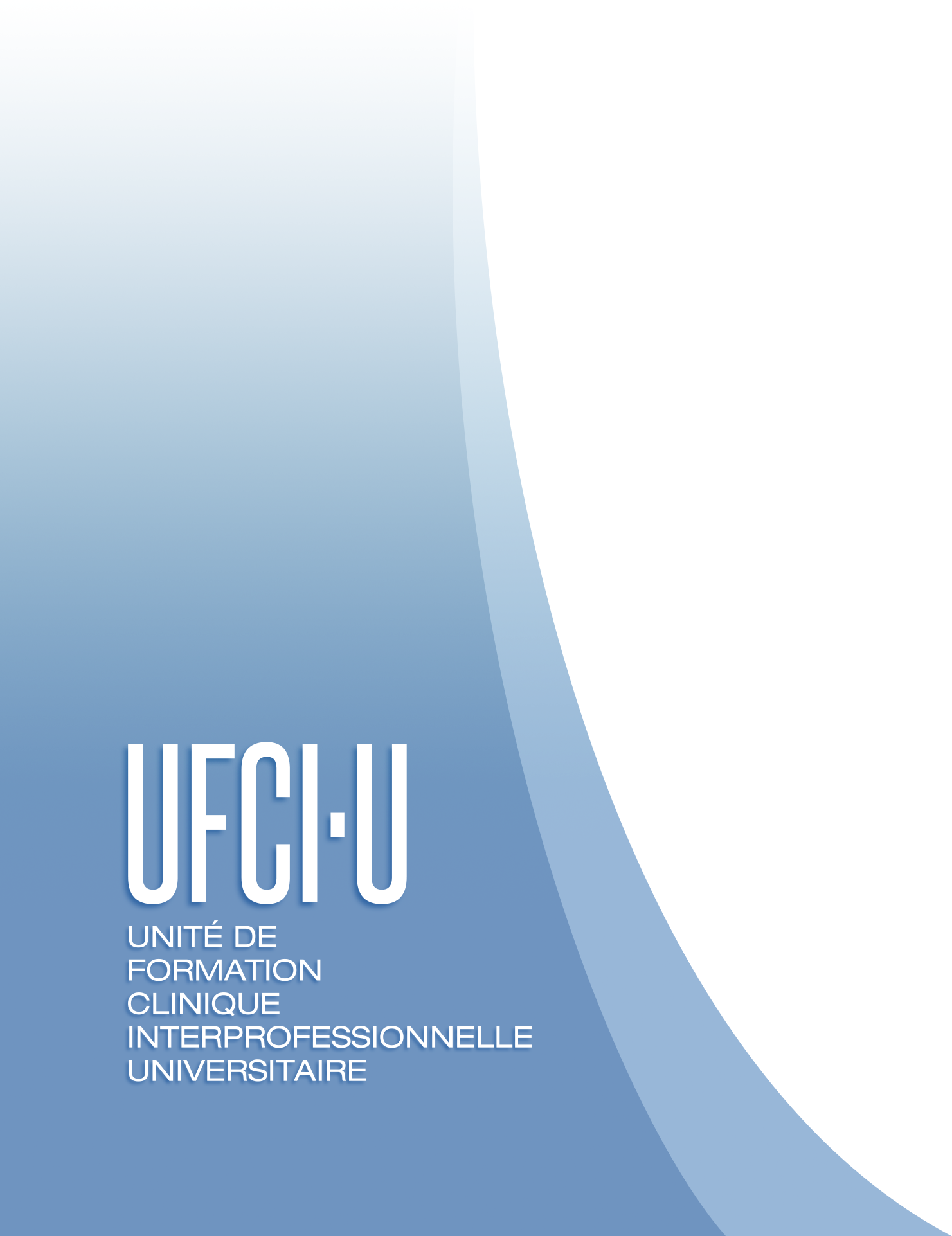 Le stagiaire a fait une évaluation détaillée des habitudes de vie en lien avec la gestion de la médication avant la rencontre. (cf : situations cliniques attendues 1 et 2)*		1 ☐    2 ☐    3 ☐		Le stagiaire travaille en partenariat avec l’usager et ses proches afin qu’ils contribuent de façon active à l’évaluation ergothérapique et à la mise en œuvre du plan d’intervention, suite à la révision de la médication dans le respect de leurs désirs, projets de vie, en leur offrant le soutien et les outils nécessaires. (cf : situations cliniques attendues 1 et 2)*       1 ☐    2 ☐    3 ☐3- ÉLABORATION DU PLAN D’INTERVENTIONLe stagiaire s’assure de compléter son plan d’intervention en accord avec l’usager et ce en fonction des besoins exprimés par ce dernier lors de l’AIS Révision de la médication. Le stagiaire documente au dossier son plan d’intervention et communique ses observations aux intervenants au besoin. (cf : situations cliniques attendues 1 et 2)*       		1 ☐    2 ☐    3 ☐	PISTES DE DÉVELOPPEMENT DES COMPÉTENCES :---------------------------------------------------------------------------------------------------------------------------------------------------------------------------------------------------------------------------------------------------------------------------------------------------------------------------------------------------------------------------------------------------------------------------------------------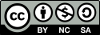 